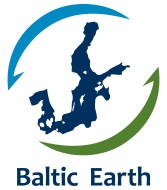 Baltic Earth Project Identification Sheet1. Title of Project: Local spatial and temporal variability of meteorological characteristics in cold period over the Western Dvina basin2. Principle Investigator(s): Dr. Lev KitaevParticipants: Dr. Anatoliy Dgeltuhin, Evgeniy Korobov3. Institute(of coordinator): Institute of , department of ClimatologyDepartment:  laboratory of climatology	Mailing address: 109017, Staromonetniy per. 29, Moscow, RussiaE-mail: lkitav@mail.ru4. Duration of the project (at least start date): 2016-20205. Scientific Objective: a) Improve the information base and diagnostic methodology for monitoring the interaction between the atmosphere and the surface.b) Evaluation of the meteorological characteristics local variability in different landscapes for a better understanding the regional and global climate processes and improve forecast modeling.6. Methodology and Approach: Preparing and accumulation the field observations materials of winter meteorological characteristics for the  basin. Verification and adaptation for monitoring the satellite data on investigated area. Statistical diagnosis and typing of meteorological characteristics  local spatial and temporal changes  for different landscape conditions. Pairing the results with estimates of regional climate change. 7. Baltic Earth Grand Challenge(s) addressed:Understanding regional variability of water and energy exchangesNatural hazards and extreme events in the Baltic Sea region .8. Project internet address:9.Additional remarks:10. Communicated by Baltic Earth SSG member (name):Sergey Zhuravlev11. Registered at International Baltic Earth Secretariat (date, name):